                                      АНКЕТА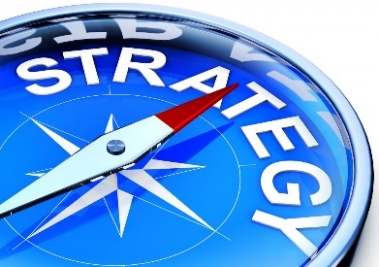 Уважаемые жители города Югорска!В настоящее время администрацией города Югорска проводится работа по актуализации Стратегии социально-экономического развития города Югорска – 2030.С текстом актуализации Стратегии города Югорска-2030 можно ознакомиться на официальном сайте органов местного самоуправления города Югорска (adm.ugorsk.ru) баннер «Стратегия развития Югорска -2030» (Актуализация Стратегии города Югорска – 2030 (общественное обсуждение) – Текст Стратегии города Югорска – 2030 (проект)).Предлагаем внести свои предложения по следующим направлениям социально-экономического развития города Югорска:Создание новых производств ______________________________________________________________________________________________________________________________________________________________________________________________________Развитие социальной сферы (здравоохранение, образование, физическая культура и спорт, работа с детьми и молодежью, культура)______________________________________________________________________________________________________________________________________________________________________________________________________Формирование благоприятной окружающей среды______________________________________________________________________________________________________________________________________________________________________________________________________Иные предложения__________________________________________________________________________________________________________________________________________________________________________________________________Анкеты просим направлять в срок до 15 апреля 2018 года: на бумажном носителе: в департамент экономического развития и проектного управления администрации города Югорска по адресу: ул. 40 лет Победы, 11, кабинет 309;в электронном виде: на адреса электронной почты –plan@ugorsk.ru; trud@ugorsk.ruна телефон – факс  5-00-39.      Предложения можно заполнить на официальном сайте органов местного самоуправления города Югорска (adm.ugorsk.ru) баннер «Стратегия развития Югорска -2030» (Актуализация Стратегии города Югорска – 2030 (общественное обсуждение)).Благодарим Вас за активное участие в жизни города!